Sarasota High School Soccer Club SponsorshipSarasota High School Soccer Club is a 501(c)(3) non-profit charitable organization that comprises both boys and girls varsity and junior varsity soccer teams. It is a rigorous after school athletic program with daily practice and competitive games against other Sarasota and Manatee school teams. The coaches expect high standards of commitment, behavior, teamwork, and academic success from their players.  The club and coaches work hard to provide an inclusive, structured environment for students to improve their athletic skills, and learn how to be part of a team, giving them life skills that stretch way beyond the sports field.As with any not for profit club, SHS Soccer relies heavily on the generosity of parents, the local community, and small and large businesses to support the program’s many needs: transportation, uniforms, practice kit, equipment, etc. SPONSORSHIP OPPORTUNITIES:World Cup Sponsor - $5004 x 8’ banner at the fields, located on busy S Shade Ave between Sarasota High School and Alta Vista Elementary SchoolLogo on practice shirts for 2019-2020 season (if sponsorship received before August 31st 2019)Business or Donor name featured on annual banquet program, posted at concession stand window, and announced as top sponsor at all home games over stadium speakerFB and Instagram acknowledgementPremier League Sponsor - $3504 x 6’ banner at the fields, located on busy S Shade Ave between Sarasota High School and Alta Vista Elementary SchoolLogo on practice shirts for 2019-2020 season (if sponsorship received before August 31st 2019)Business or Donor name featured on annual banquet program and posted at concession stand window.FB and Instagram acknowledgementEl Clásico Sponsor - $2003 x 5’ banner at the fields, located on busy S Shade Ave between Sarasota High School and Alta Vista Elementary SchoolLogo on practice shirts for 2019-2020 season (if sponsorship received before August 31st 2019)FB and Instagram acknowledgementLionel Messi Sponsor - $1002 x 4’ banner at the fields, located on busy S Shade Ave between Sarasota High School and Alta Vista Elementary SchoolFB and Instagram acknowledgementYes! I want to support Sarasota High School Soccer Club!Sign me up for:Name as you wish to be recognized in communications: ____________________________________________Contact Name:______________________________________________________________________________Address:___________________________________________________________________________________Email:_____________________________________________________________________________________Phone:____________________________________________________________________________________Company website address:____________________________________________________________________Company Facebook page: ____________________________________________________________________We will contact you to give details for the format of the logoContact: Bev Murray for more details on sponsorship opportunities.Ph: 941.724.4995   Email: bev@murraygroupusa.com Please make checks payable to: Sarasota Sailor Soccer Club Inc.Or:PayPal: shssoccer@outlook.com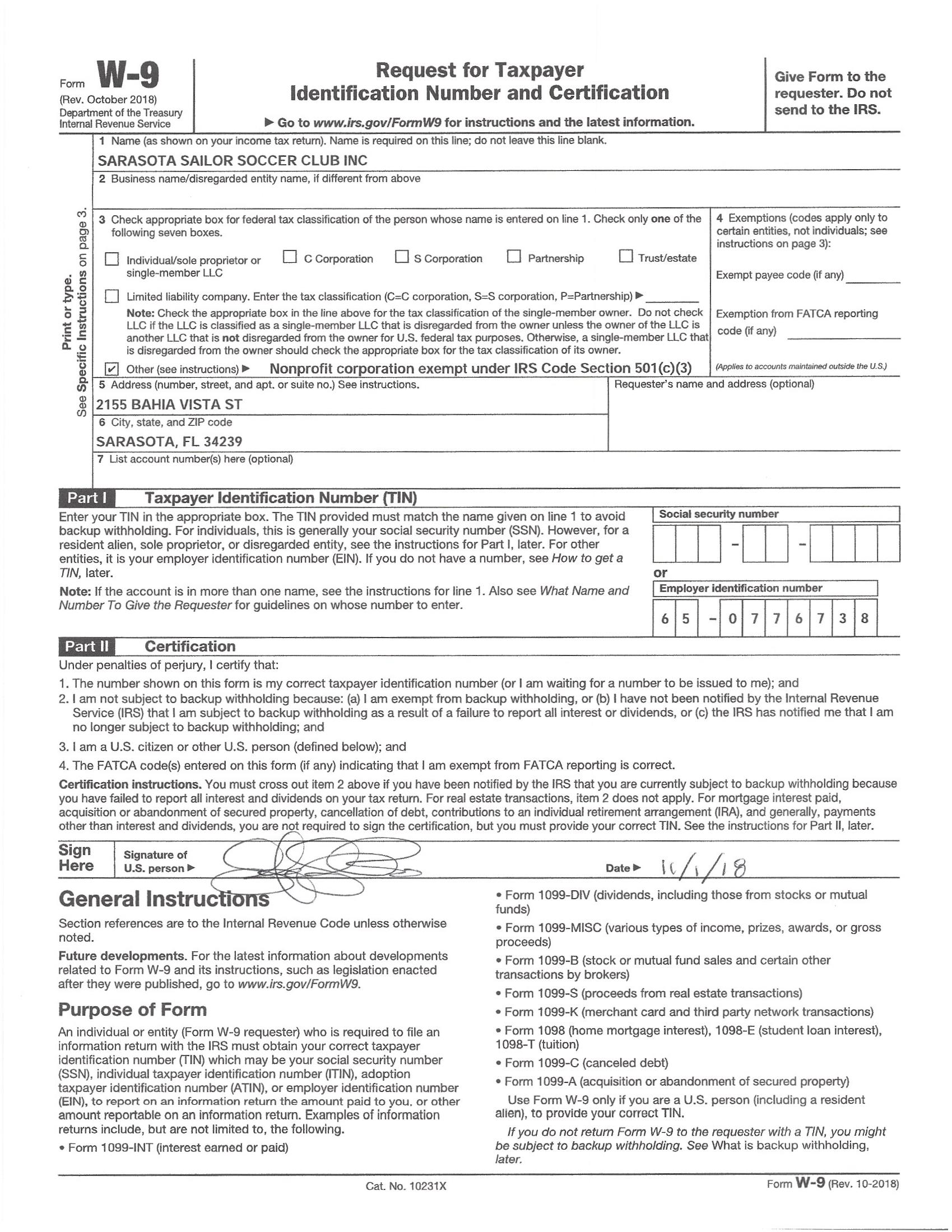 World Cup Sponsor - $500   Premier League Sponsor - $350   El Clásico Sponsor - $200      Lionel Messi Sponsor - $100        